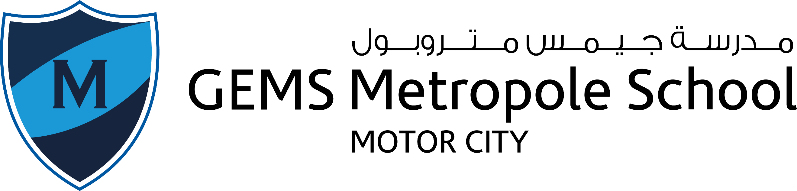 GEMS Metropole School Scholarship Application Form 		(FOR OFFICE USE ONLY. Please use √ to record data) PLEASE USE BLOCK LETTERS IN BLACK INKPERSONAL DETAILS OF APPLICANT Current year _____________ (please note that Scholarships are available for Year 6 onwards) Full name in English (Surname, first name, second name) ______________________________________________________________________________________________ (As on birth certificate, EID or passport)Preferred name   __________________________________________________________             Male          Female Date of birth (dd/mm/yy) ______________________________    Nationality   ________________________________  Country of birth   ____________________________________    Passport number ____________________________ UAE permanent resident               Yes            No    	          	EID number ________________________________ Residential address ______________________________________________________________________________ Home/mobile phone _____________________________________ FAMILY INFORMATION Father’s or guardians full name in English    (Surname)  ___________________ (First name)   _____________________     (Second name)   ___________________ Email address _______________________________________       Mobile   ___________________________________        Residential address (If different from applicant)     ________________________________________________________________________________________________________________________________________________________________________________________________Employer name __________________________________      Occupation ____________________________________ Employer address _________________________________________________________________________________ Work telephone _____________________________________       Nationality _________________________________        Language(s) normally spoken _______________________________________________________________________ FAMILY INFORMATION Mother’s or guardians full name in English    (Surname)  ___________________ (First name)   ______________________    (Second name) __________________ Email address _________________________________________       Mobile   ________________________________        Residential address (If different from applicant)      ________________________________________________________________________________________________________________________________________________________________________________________________ Employer name _____________________________________      Occupation _________________________________ Employer address _________________________________________________________________________________ Work telephone ______________________________          Nationality _______________________________________    Language(s) normally spoken ________________________________________________________________________ Children in the family  LANGUAGE BACKGROUND OF APPLICANT (Please √ tick) Applicant’s first language _________________________   Applicant’s second language _____________________ Language(s) spoken by the applicant with Father _____________________________________    Mother ____________________________________________ Brother or Sister _____________________________________________    Please first list the applicant’s present and most recent school attended. ADDITIONAL INFORMATION and SPECIAL CIRCUMSTANCES (Please attach further details if necessary) Has the applicant repeated any years?  	                  	 	   		  Yes              No      If “yes”, which year(s)?Has the applicant ever been asked to leave a previous school?   	                            Yes             	No If “yes”, please state reason/s and submit details. Has the applicant undertaken testing or received services for learning support?                  Gifted program           Speech or hearing therapy               	 Other motor skills support              Other Behaviour Language and literacy support If “yes”, please attach a copy of all relevant assessments, reports or other supporting documents.Does the applicant have any health or physical concerns? If “yes”, please submit details     Yes        	    NoAny prescribed medication? If “yes”, please submit details     Yes                   NoPlease inform us of any circumstance that may affect the applicant e.g. illness, allergies, death of a parent, separation, adoption. Please submit details on a separate sheet.  APPLICANT INTERESTS (Please attach further details if necessary)What subject area, sports or other competitions are you involved in? List areas of interest and indicate the level and time of involvement. ________________________________________________________________________________________________________________________________________________________________________________________________________________________________________________________________________________________________________________________________________________________________________________________________________________________________________________________________________________________________________________________________________________________________________________________________________________________________________________________________________________________________Do you participate in extra-curricular clubs, activities or service projects inside school? List areas of interest and indicate the level and time of involvement. ________________________________________________________________________________________________________________________________________________________________________________________________________________________________________________________________________________________________________________________________________________________________________________________________________________________________________________________________________________________________________________________________________________________________________________________________________________________________________________________________________________________________Are you involved in activities outside of school? Are you involved in service or volunteer projects, clubs and organisations, or employment outside school? List areas of interest and indicate the level and time of involvement. ________________________________________________________________________________________________________________________________________________________________________________________________________________________________________________________________________________________________________________________________________________________________________________________________________________________________________________________________________________________________________________________________________________________________________________________________________________________________________________________________________________________________APPLICANT BACKGROUND  Why are you applying for a Scholarship?  ________________________________________________________________________________________________________________________________________________________________________________________________________________________________________________________________________________________________________________________________________________________________________________________________________________________________________________________________________________________________________________________________________________________________________________________________________________________________________________________________________________________________What are your goals and how can you contribute to the curriculum at GEMS Metropole School? ________________________________________________________________________________________________________________________________________________________________________________________________________________________________________________________________________________________________________________________________________________________________________________________________________________________________________________________________________________________________________________________________________________________________________________________________________________________________________________________________________________________________What effect will receiving a scholarship have on your attitude to learning, commitment and leadership skills?________________________________________________________________________________________________________________________________________________________________________________________________________________________________________________________________________________________________________________________________________________________________________________________________________________________________________________________________________________________________________________________________________________________________________________________________________________________________________________________________________________________________List your past and present participation, contribution and honours or awards of achievement within the last 3 years (in or outside school).EMERGENCY CONTACTS Not a parent or guardian  Contact name: ______________________________________  Relationship: _______________________________    Daytime phone: ______________________________________ Mobile: ___________________________________ Contact name: ______________________________________  Relationship: _______________________________    Daytime phone: ______________________________________  Mobile: ___________________________________ This application can only be processed if the necessary documents are submitted together with this application form. Please tick √ in the box if the document is included in the application. CONDITIONS OF APPLICATION The candidates will benefit from a concession ranging from 10% to 100% off their annual school fees. Scholarships will be awarded for a single academic year and awardees will be required to apply for renewal annually depending on their academic progress.The school will advise leading candidates of the interview and assessment schedule.  DECLARATION  I declare that the information I have given is full and accurate to the best of my knowledge.  I understand that if any part of my submission is found to be false, GEMS Metropole School reserves the right to decline my application for a scholarship. Signature: ______________________ Relationship to applicant: ____________________    Date: _________________ The information provided will be used for the purposes of processing your application for admission and for an interview. The data held by GEMS Metropole School will be kept confidential. HOW TO SUBMIT THE APPLICATION Applications with all necessary attachments can be submitted by mail or in person to GEMS Metropole School Reception. Please note office hours are Sunday to Thursday, 7am to 4pm. All mail applications should be addressed to: 	Scholarships Department GEMS Metropole SchoolHonsho Road Motor City Dubai, UAE  PROCESSING THE APPLICATION To be notified of the School’s receipt of your application, complete and return the Acknowledgement of Scholarship Application Form (below). Acknowledgement of Scholarship Application The scholarship application of (Name of applicant) _____________________________________, to GEMS Metropole School for the academic year   ___________ has been received. Following careful consideration, the school will advise you of the status the application by letter or email. Date application received: _________________________ (MTS office use only) ________________________________________________________________________________________________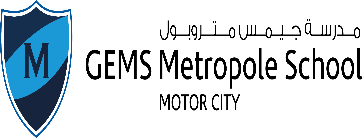 GEMS Metropole SchoolHonsho RoadMotor CityDubai – United Arab Emirates(Please write your name and address below) Date received School IDSchool IDScholarship typeScholarship typeInterview dateInterview completedInterview completedScholarship grantedScholarship grantedYesNoYesNoName M/F D.O.B (dd/mm/yy) Present school  Year English Beginning Developing Fluent Arabic Beginning Developing FluentSpeaking Speaking Listening Listening Reading Reading Writing Writing Other Language-------------Beginning Developing Fluent Other Language -------------Beginning Developing Fluent Speaking Speaking Listening Listening Reading Reading Writing Writing SCHOOLING DETAILS OF APPLICANT  (Please attach further details if necessary) Previous schools  (Name, address, and telephone number) Date  enrolled Year completed Date left Year left Languageof instructionDate (Month/ Year) Description DOCUMENTS TO BE SUBMITTED WITH THE APPLICATION □ A copy of the applicant’s birth certificate, and his/her passport or EID, if available. □ Copies of parents’ or guardians’ EID or necessary document which shows the applicant’s status regarding their right to stay in UAE. □  The applicant’s two previous years’ school reports. □Year 12 Applicants: The applicant’s two previous years’ school reports, plus Supporting documents (e.g. certificates of GCSE results) If available, reference letters from previous school, teachers, tutors□ A receipt of Acknowledgement of Scholarship Application.• 	Send only if you would like to receive acknowledgement of this application. Name  _________________________________________ 	 Address _________________________________________ _________________________________________ 	 _________________________________________ _________________________________________ 	 